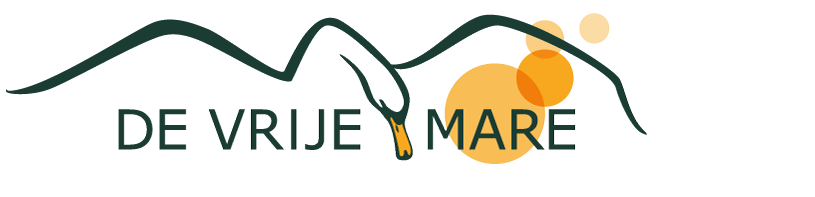 Pedofilie en kinderporno Bron: Marieke de Vrij, themadag incest en seksueel misbruik op 28 mei 2011. Samenstelling tekst: Marleen OosterhofStandaardtekst is van Marieke de Vrij.Cursieve tekst zijn vragen of opmerkingen van aanwezigen.PedofilieInleidingVeel volwassenen hebben nog een kinderrijke geest en veel kinderen hebben nog een volwassen geest voorradig. En dat maakt dat de kruisbestanden waarin men elkander herkent als zielsecht en betrokken op elkaar ook herinneringen hebben voorbij het stoffelijk lichaam. Waarin het uiterst verwarrend kan zijn dat een kind een volwassen reactie bij jou oproept. Dus als een volwassen vent seksuele gevoelens voelt naar een kind in een kinderlichaam, dan is het verwarrend voor de man èn het is menigmaal minder verwarrend voor het kind als het kind heel erg volwassen geestkracht in zich heeft en wel zijn lichaam als kinderlijk kan zien, maar zichzelf niet als kind ervaart. En dat komt veel meer voor dan wij denken. Uitleg: Een ziel incarneert in een stoffelijk lichaam. Veel kinderen incarneren weer in een kinderlijke onbevangenheid omdat ze in de onstoffelijke gebieden langdurig in gebieden zijn geweest zijn waar dat weer geactiveerd is. Herinneringen aan eerdere levensbetrekkingen zijn dan (nagenoeg) uitgewist. Maar er zijn ook zielen die snel incarneren en nog heel erg een volwassen bewustzijn bij zich hebben op het moment van incarnatie en het vreselijk vinden dat ze in een kinderlijf zitten en alles volwassen bezien, tot na verloop van een aantal jaren die gevoeligheid zachter en minder doordringend werkt. De belevingen van deze groep kinderen zorgen voor volwassen-kind verwarringen van tijd tot tijd. Je hebt in deze groep bijvoorbeeld ook kinderen die heel seksueel lustig op volwassenen aangrijpen, die oprijden tegen hun benen, die altijd zitten te schrobben met hun bips tegen de voorkant van een mannenlichaam aan als ze op schoot zitten, die het zelf activeren. En waarom? Omdat het volwassen gevoel niet geweken is en ze in eerdere levensgesteldheden bijvoorbeeld vanuit plezier seksualiteit hebben beleefd. En er zijn kinderen die seksualiteit in een eerdere levensgesteldheid beroepshalve in een samenleving gebracht hebben en dat ook niet zo maar kwijt zijn. Dus als deze kinderen onbehaaglijke gevoelens bij derden voelen en omdat ze uit eerdere levens nog weten hoe je voor opluchting kan zorgen, dat ook nog proberen te activeren. Dus het is haast een ongrijpbaar gebied. Je moet echt kijken naar wat er speelt bij de kinderen zelf en naar de volwassenen om hen heen. Sterker nog: er worden soms kinderen geboren bij ouders waarmee ze eerder in een liefdesrelatie waren. Dus dochters die worden geboren bij een vader waar ze voorheen een partnerschap mee hadden. Ook heel verwarrend. En hoewel je het alleen maar kan zien als je de mogelijkheid krijgt dat soort doorkijkjes te hebben, dan nog moeten we het met de hier-en-nu-ervaring van het heden doen. Dus de volwassen vader mag weliswaar zijn eerdere partner nu als dochter bij zich hebben, maar dient zich wel te realiseren dat de verhouding veranderd is. Heel ingewikkelde kwesties. Ik ga nu speciaal naar pedofilie kijken. Dit was even een vooruitleg. Pedofilie komt veel vaker voor dan wat publiekelijk bekend is, omdat velen zich niet laten verleiden tot de daad. Dus zeg maar: de volwassen man of de volwassen vrouw die sensuele gevoelens koestert naar jonge meisjes of jonge jongens en opgroeiende pubers, zal daar niet altijd blijk van geven. Echter, ze kunnen ogen strelend kijken naar die veranderende mooie lichaamsvormen en de koestering van de huid van deze jonge kinderen is voor hen iets waar ze zich ontzettend aan laven, omdat het zinnenprikkelend werkt. Dus je moet je voorstellen dat je je als ouder of volwassene tot je eigen of een ander kind voelt aangetrokken, ook tot zijn fysieke zijn. Dat dient overigens ook om de genegenheid een kans te geven. Het is alleen: hoe ga je er volwassen mee om. Pas wanneer je echt fantasieën hebt over het naar bed gaan met je zoon of met je dochter, denk dan: ‘O jee, nu gaat het mis’. Dan begint de pedofilie. Dan gaat het niet meer om het neutrale gebied van genegenheid maar dan gaat het om lustbevrediging. Vraag: Hoe ontstaat nu het moment waarin je het onderscheid niet meer kan maken en de ander ermee gaat belasten. Want het blijkt dus dat heel veel volwassenen veel meer voelen dan wat ze ooit hardop zullen uitspreken, maar niet daar het kind mee gaan beperken. Het eerste wat mijn begeleiding zegt is: Bij een schrijnend tekort aan eigenwaarde en zelfbesef kan grensoverschrijdend gehandeld worden. Waarom? Omdat het natuurlijke zelfbesef in jou ontbreekt, wil je het aanvullen met dat wat je nog het meest natuurlijk vindt: kinderen. Dat is het eerste.  Wanneer je langdurig onthouden bent van lustgevoelens, wanneer je een dor droog bestaan hebt waar genieten, waaronder seksualiteit, steeds aan banden is gelegd en niet tot wasdom mocht komen. Wanneer de ingehoudenheid je zo zwaar parten speelt dat je dat als het ware niet meer trekt, dan worden anderen als lustobject aangemeten en vind je de kinderlijke natuur, die geen idee heeft van een vergrijp, aantrekkelijker dan een volwassene daarop aanspreken. Je ziet ook vaak wanneer een partner niet meegaand is in seksualiteitsbeleving en mannen op een droogje komen te staan en dat niet kunnen verwerken, dat hun aandacht afglijdt naar dochters. Maar dat ze dat ook als een verwijt neerleggen bij de eigen partner. Dus dan zijn ze niet samen bezig van: hoe ervaart de man het dat hij niet mag vrijen, wat kunnen we doen binnen de relatie waardoor beider eigenwaarde gegarandeerd wordt, maar ook waarin je het de ander niet onnodig lastig maakt, waardoor je kijkt: nou, wat kan je vanuit samenspel daarin doen zodat het geen afglijdende onzichtbare verschuiving wordt naar kinderen toe. Vaak zijn het volwassenen die in het geniep in het verleden ook zaken veroorzaakt hebben om buiten het oog van het ouderlijk gezag toch enigszins toe te komen aan wat voor hen levensopwekkend was. Dus ze zijn gewend geraakt aan niet echt zichzelf mogen zijn in waar ze opgegroeid zijn, ze zijn er aan gewend geraakt dat wat voor hen bijzonder troostend was, dat dát door hun omgeving niet toegestaan werd. Ze zijn gewend aan ogen op de rug, dus ze proberen uit het geniepige een stuk bevrediging te halen, want dat staat gelijk aan vrij zijn. Dus kinderen die zwaar beperkt zijn geweest in genietingen te mogen ondergaan, die eenmaal volwassen zijn geworden en nog aan genietingen tekortkomen, kunnen sneller afglijden naar dit gedrag toe. Los hiervan is de hoeveelheid hormonen die in iemand actief zijn, ook nog sterk bepalend of bovenstaande risico’s tot een vergrijp aanleiding geven of tot een lichte fantasie.  KinderpornoVraag: tot zover kan ik het goed volgen, maar wat maakt nou dat er zo’n massale baby- en jonge kinderenpornografie momenteel speelt. Waar is dat op gebaseerd?Het zijn geen fijne innerlijke beelden, dus gun mij even de tijd. Hele jonge kinderen staan nog het dichtst bij de oneindigheid, daar komen ze net vandaan. En hun gift aan de wereld is onvoorwaardelijk: een kind activeert steeds weer het scheppingsverhaal. In kinderen ligt potentieel nog veel ongecensureerde energie die nog niet gedifferentieerd is en nog niet de kleuren van het spectrum van de emotionaliteit hebben (dat spectrum wordt gaandeweg steeds meer gevormd). Kinderen nemen natuurlijk hun karakteraanleg en hun leeropdracht mee, maar het heeft in die eerste jaren ook nog heel veel ongekleurdheid. Daarnaast is het lichaam nog niet geheel ontwikkeld, het is prematuur aangelegd om steeds verder uit te groeien. Alles is voorradig maar het is zoals je zaad in de aarde neerlegt: het moet nog opstaan voordat je ziet hoe de volledige plant zich zal gaan vormen. Zo zijn jonge kinderen nog in het ontstaan-stadium. Degenen die zich sterk tot kinderporno aangetrokken voelen als een enorme fascinatie, zijn als het ware sterk afgedwaald van hun wezenlijke ontstaansrecht. Ze hebben dieper gelegen in henzelf een hele cruciale nood liggen om wie ze in wezen zijn en wie ze mogen worden. Hun enorme behoefte naar een wezenlijke omgang met hun eigen potentie (wat ze niet op een zuivere manier begeleiden), wordt een fascinatie voor kinderlichamen in de dop. In een benarde psychologische constructie wordt die fascinatie steeds weer toegetrokken naar de geslachtsorganen, de scheppingsorganen van de kinderlichamen. Dat maakt dat ze willen penetreren, dat maakt dat ze daar aan willen zitten waar hun scheppingsenergie aan gelieerd is, zoals een man zijn zaadlozing kan geven om een nieuwe creatie op gang te zetten. Dat verbinden ze met dat kinderlichaam om (en dat is vanuit zielennood die ze níet zuiver vertalen) weer dichter naar hun oorspronkelijkheid toe te reizen. Echter de psyché is vervormd door de niet-doorleefdheid van hun eis, want het is een eisend gebaar geworden. Hun eigen gedrag is zo in opspraak geraakt omdat ze al zo lang niet zuivergericht afstemmend leven naar dat wat in hen om aandacht schreeuwt, dat het buitenproportioneel doorgevoerd wordt. Dus je kan zeggen: hun scheppingsenergie is onnatuurlijk geworden en ze zoeken de zuivere scheppingsenergie op zoals die nog het meest voorradig is in menselijke wezens, dat zijn in baby’s en jonge kinderen. Ze zien het verband daartussenin niet en ze raken verdwaald in de weg die ze bereizen en komen als het ware steeds hoger in zielennood. Dat merk je doordat ze zo’n vervlakking uiteindelijk in hun gevoelswereld creëren dat ze ook werkelijk geen begaanheid meer met hun slachtoffer hebben. Dus die delen in hun persoonlijkheid die daarop geblokkeerd zijn, zijn emotieloos geworden. En door de zaadlozing en de extase, wanen ze zich weer in die ruimte zoals ik beschreven heb bij seksueel misbruik in het algemeen. (Noot: zie antwoorden hieronder). Dus het is een ziekmakend en ziekelijk proces waar hier de kernbegrippen rondom liggen. Eerdere vraag, naar aanleiding van seksueel misbruikWat is het nu wat zo aan doet trekken naar die seksuele energie, zelfs als een ander niet meewerkt, of het niet aangenaam vindt? Allereerst: gevoelens van onrust die veel voorkomen in mensen in algemene zin, worden vaak niet volwassen onder de loep genomen en men wenst ze slechts af te voeren zonder daar een gezond beleid op uit te oefenen. Het effect van seksuele ontlading is: tijdelijke gedachteloosheid, doorstroming van energielagen die geblokkeerd liggen in het menselijke lichaam en vervolgens een gevoel van eigendunk van dat men het toch beter aan kan omdat de grootste onrust- gevoelens tijdelijk verbleekt zijn. En dat kan een verslaving oproepen waardoor je niet meer naar de persoon van je belangstelling kijkt en wat daarin omgaat, maar dat je hoofdzakelijk bezig bent om de onrust, die je niet volwassen onder de loep neemt en ziet hoe je daar een andere omgang mee kan creëren, te snel, te makkelijk, te eenvoudig, af laat voeren door seksualiteit. En het verslavingsgedrag dat daaruit voortkomt. Het is sterk afleidend van karakter, seksueel getinte gevoelens, omdat de hormoonspiegel verandert, het maakt je blik oneindiger, dus je ziet dingen minder in zijn accenten, maar je beleeft een veld meer als geheel, en hoewel je wel punctuele aandacht neer kan leggen bij onderdelen van de seksualiteit – dus het kan een belangstelling zijn voor een tepel of het geslachtsorgaan of wat dan ook – het is allemaal eigenlijk in de doorfocus naar het bredere gevoel. Dus zelfs als je in een detail aandachtig bent, is dat de sluis voor een ruimer belevingsveld. En dan gum je, of je wist als het ware, de belevingsvelden die met de onrust te maken hebben, uit. En daar vind je je genoegdoening in. Dat is het eerste punt. Tweede punt is dat als je een seksuele ontlading krijgt die ook met een tijdelijk gevoel meer of minder met een extatische gevoel te maken heeft, dat als je jezelf wilt oplichten met egodunk, zo’n extase je daarbij helpt, want je wordt ineens zo ruim en gewichtloos en groter, dat je je ook voorstelt dat je meer bent dan dat je bent. Dus de seksualiteit en de ontlading daarvan geeft iemand een kader van: ik ben meer dan wat ik vandaag kan spiegelen. En als je dat ego bewust en niet op een zielsniveau vertaalt, kan je je ook overmachtig voelen, want dan kan je als het ware vanuit dat grote veld neerkijken. Dan zie je te weinig vanuit een natuurlijk inschatting van wie de ander is en hoe echte seksualiteit een vermenging van energieën is van twee wezens die in betrokkenheid en compassie met elkander deze energie verkennen. Dan weet je ook dat je dat niet bedrukkend op een ander neer kan leggen. Dan ga ik kijken wat er nog meer mee te maken heeft. Het derde punt is: je onthoudt wat het je gegeven heeft: tijdelijke ontspanning, je tijdelijk groter verbeelden èn je belevingsveld zo centraal stellen dat de ander er ondergeschikt aan is. Dus waar zal je je toe vermoeien, want als je in die energie komt, wist het ook uit dat die ander belangrijk is. Dus als je vanuit de verkeerde insteek seksualiteit ingaat, dan word je daar ook niet goed meer op wakker gehouden, want de herinneringen worden als het ware aan elkander gesponnen en je bent in zo’n euforie dat je daar weer elke keer in terug wil komen. 